ПРАВИТЕЛЬСТВООРЕНБУРГСКОЙ ОБЛАСТИдепартамент по ценам и регулированию тарифовП Р И К А Зот «15»  декабря  2011 года                                                                                      № 196-э/эг.ОренбургОб утверждении тарифов на электрическую энергию, поставляемую населению и приравненным к нему категориям потребителей, на 2012 годВ соответствии с Федеральным законом  «Об электроэнергетике» от 26 марта 2003 года № 35-ФЗ, постановлением Правительства Российской Федерации от 26 февраля 2004 года № 109 «О ценообразовании в отношении электрической и тепловой энергии в Российской Федерации»,  «Методическими указаниями по расчету регулируемых тарифов и цен на электрическую (тепловую) энергию на розничном (потребительском) рынке», утвержденными приказом Федеральной службы по тарифам от 6 августа 2004 года № 20-э/2, приказом ФСТ России от 6 октября 2011 года № 240-э/5 «О предельных уровнях тарифов на электрическую энергию, поставляемую населению и приравненным к нему категориям потребителей, на 2012 год», а также учитывая итоги рассмотрения данного вопроса  на коллегии департамента Оренбургской области по ценам и регулированию тарифов (протокол от  15 декабря 2011 года № 47) п р и к а з ы в а ю:1. Установить и вести в действие с 1 января 2012 года тарифы на электрическую энергию, поставляемую населению и приравненным к нему категориям потребителей согласно приложению 1 к настоящему приказу.2. Установить и вести в действие с 1 июля 2012 года тарифы на электрическую энергию, поставляемую населению и приравненным к нему категориям потребителей согласно приложению 2 к настоящему приказу.3. Признать утратившим силу с 1 января 2012 года приказ департамента Оренбургской области по ценам и регулированию тарифов от 16 декабря  2010 года № 60-э/э «Об утверждении тарифов на электрическую энергию, поставляемую населению и приравненным к нему категориям потребителей Оренбургской области, на 2011 год» (в редакции приказов департамента Оренбургской области по ценам и регулированию тарифов от 28.12.2010 № 77-э/э, от 17.03.2011 № 12-э/э, от 10.11.2011 № 101-э/э).4. Настоящий приказ вступает в силу  после его официального опубликования.                                      Приложение 1                                                        к приказу департамента                                                                      Оренбургской области по ценам                                                            и регулированию тарифов                                                                            от «15» декабря 2011 года № 196-э/эЦены (тарифы) на электрическую энергию для населения и приравненным категориям потребителей по Оренбургской области с 1 января 2012 год                                        Приложение 2                                                        к приказу департамента                                                                      Оренбургской области по ценам                                                            и регулированию тарифов                                                                            от «15» декабря 2011 года № 196-э/эЦены (тарифы) на электрическую энергию для населения и приравненным категориям потребителей по Оренбургской области с 1 июля 2012 годаПримечание.* К категориям потребителей, которые приравнены к населению и которым электрическая энергия (мощность) поставляется по регулируемым ценам  (тарифам) относятся:исполнители коммунальных услуг (товарищества собственников жилья, жилищно-строительные, жилищные или иные специализированные потребительские кооперативы либо управляющие организации), наймодатели (или уполномоченные ими лица), предоставляющие гражданам жилые помещения специализированного жилищного фонда: жилые помещения в общежитиях, жилые помещения маневренного фонда, жилые помещения в домах системы социального обслуживания населения, жилые помещения фонда для временного поселения вынужденных переселенцев, для временного поселения лиц, признанных беженцами, жилые помещения для социальной защиты отдельных категорий граждан, приобретающие электрическую энергию (мощность) для коммунально-бытового потребления населения в объемах фактического потребления населения и объемах электроэнергии, израсходованной на места общего пользования в целях потребления на коммунально-бытовые нужды граждан и не используемого для осуществления коммерческой (профессиональной) деятельности;садоводческие, огороднические или дачные некоммерческие объединения граждан - некоммерческие организации, учрежденные гражданами на добровольных началах для содействия ее членам в решении общих социально-хозяйственных задач ведения садоводства, огородничества и дачного хозяйства;юридические лица, в части приобретаемого объема электрической энергии (мощности) в целях потребления осужденными в помещениях для их содержания, при условии наличия раздельного учета для указанных помещений;юридические и физические лица, в части приобретаемого объема электрической энергии (мощности) в целях потребления на коммунально-бытовые нужды в населенных пунктах, жилых зонах при воинских частях, рассчитывающихся по договору энергоснабжения (купли-продажи) по общему счетчику;содержащиеся за счет прихожан религиозные организации;гарантирующие поставщики, энергосбытовые, энергоснабжающие организации, приобретающие электрическую энергию (мощность) в целях дальнейшей продажи населению и приравненным к нему категориям потребителей, в объемах фактического потребления населения и приравненных к нему категорий потребителей и объемах электроэнергии, израсходованной на места общего пользования в целях потребления на коммунально-бытовые нужды граждан и не используемого для осуществления коммерческой (профессиональной) деятельности;хозяйственные постройки физических лиц (погреба, сараи и иные сооружения аналогичного назначения);некоммерческие объединения граждан (гаражно-строительные, гаражные кооперативы), и отдельно стоящие гаражи, принадлежащие гражданам, в части приобретаемого объема электрической энергии в целях потребления на коммунально-бытовые нужды граждан и не используемого для осуществления коммерческой деятельности. 	Временные интервалы по зонам суток (по месяцам календарного года) утверждаются Федеральной службой по тарифам.Директор департамента           А.В. Шумский№п/пПоказатель (группы потребителей с разбивкой по ставкам и дифференциацией по зонам  суток)ЕдиницаизмеренияЦена(тариф)12341Население (тарифы указываются с учетом НДС)Население (тарифы указываются с учетом НДС)Население (тарифы указываются с учетом НДС)1.1Население, за исключением указанного в пунктах 1.2 и 1.3Население, за исключением указанного в пунктах 1.2 и 1.3Население, за исключением указанного в пунктах 1.2 и 1.31.1.1Одноставочный тарифруб./кВт.ч1,871.1.2Тариф, дифференцированный по двум зонам  сутокТариф, дифференцированный по двум зонам  сутокТариф, дифференцированный по двум зонам  сутокПиковая зонаруб./кВт.ч2,39Ночная зонаруб./кВт.ч1,321.1.3Тариф, дифференцированный по трем зонам сутокТариф, дифференцированный по трем зонам сутокТариф, дифференцированный по трем зонам сутокПиковая зонаруб./кВт.ч2,85Полупиковая зонаруб./кВт.ч1,87Ночная зонаруб./кВт.ч1,321.2Население, проживающее в городских населенных пунктах в домах, оборудованных в установленном порядке стационарными электроплитами и (или) электроотопительными установкамиНаселение, проживающее в городских населенных пунктах в домах, оборудованных в установленном порядке стационарными электроплитами и (или) электроотопительными установкамиНаселение, проживающее в городских населенных пунктах в домах, оборудованных в установленном порядке стационарными электроплитами и (или) электроотопительными установками1.2.1Одноставочный тарифруб./кВт.ч1,311.2.2Тариф, дифференцированный по двум зонам  сутокТариф, дифференцированный по двум зонам  сутокТариф, дифференцированный по двум зонам  сутокПиковая зонаруб./кВт.ч1,67Ночная зонаруб./кВт.ч0,921.2.3Тариф, дифференцированный по трем зонам сутокТариф, дифференцированный по трем зонам сутокТариф, дифференцированный по трем зонам сутокПиковая зонаруб./кВт.ч2,00Полупиковая зонаруб./кВт.ч1,31Ночная зонаруб./кВт.ч0,921.3Население, проживающее в сельских населенных пунктахНаселение, проживающее в сельских населенных пунктахНаселение, проживающее в сельских населенных пунктах1.3.1Одноставочный тарифруб./кВт.ч1,311.3.2Тариф, дифференцированный по двум зонам  сутокТариф, дифференцированный по двум зонам  сутокТариф, дифференцированный по двум зонам  сутокПиковая зонаруб./кВт.ч1,67Ночная зонаруб./кВт.ч0,921.3.3Тариф, дифференцированный по трем зонам сутокТариф, дифференцированный по трем зонам сутокТариф, дифференцированный по трем зонам сутокПиковая зонаруб./кВт.ч2,00Полупиковая зонаруб./кВт.ч1,31Ночная зонаруб./кВт.ч0,922Потребители, приравненные к населению (тарифы указываются с учетом НДС) *Потребители, приравненные к населению (тарифы указываются с учетом НДС) *Потребители, приравненные к населению (тарифы указываются с учетом НДС) *2.1Одноставочный тарифруб./кВт.ч1,872.2Тариф, дифференцированный по двум зонам  сутокТариф, дифференцированный по двум зонам  сутокТариф, дифференцированный по двум зонам  сутокПиковая зонаруб./кВт.ч2,39Ночная зонаруб./кВт.ч1,322.3Тариф, дифференцированный по трем зонам сутокТариф, дифференцированный по трем зонам сутокТариф, дифференцированный по трем зонам сутокПиковая зонаруб./кВт.ч2,85Полупиковая зонаруб./кВт.ч1,87Ночная зонаруб./кВт.ч1,32№п/пПоказатель (группы потребителей с разбивкой по ставкам и дифференциацией по зонам  суток)ЕдиницаизмеренияЦена(тариф)12341Население (тарифы указываются с учетом НДС)Население (тарифы указываются с учетом НДС)Население (тарифы указываются с учетом НДС)1.1Население, за исключением указанного в пунктах 1.2 и 1.3Население, за исключением указанного в пунктах 1.2 и 1.3Население, за исключением указанного в пунктах 1.2 и 1.31.1.1Одноставочный тарифруб./кВт.ч1,981.1.2Тариф, дифференцированный по двум зонам  сутокТариф, дифференцированный по двум зонам  сутокТариф, дифференцированный по двум зонам  сутокПиковая зонаруб./кВт.ч2,53Ночная зонаруб./кВт.ч1,391.1.3Тариф, дифференцированный по трем зонам сутокТариф, дифференцированный по трем зонам сутокТариф, дифференцированный по трем зонам сутокПиковая зонаруб./кВт.ч3,02Полупиковая зонаруб./кВт.ч1,98Ночная зонаруб./кВт.ч1,391.2Население, проживающее в городских населенных пунктах в домах, оборудованных в установленном порядке стационарными электроплитами и (или) электроотопительными установкамиНаселение, проживающее в городских населенных пунктах в домах, оборудованных в установленном порядке стационарными электроплитами и (или) электроотопительными установкамиНаселение, проживающее в городских населенных пунктах в домах, оборудованных в установленном порядке стационарными электроплитами и (или) электроотопительными установками1.2.1Одноставочный тарифруб./кВт.ч1,381.2.2Тариф, дифференцированный по двум зонам  сутокТариф, дифференцированный по двум зонам  сутокТариф, дифференцированный по двум зонам  сутокПиковая зонаруб./кВт.ч1,77Ночная зонаруб./кВт.ч0,971.2.3Тариф, дифференцированный по трем зонам сутокТариф, дифференцированный по трем зонам сутокТариф, дифференцированный по трем зонам сутокПиковая зонаруб./кВт.ч2,11Полупиковая зонаруб./кВт.ч1,38Ночная зонаруб./кВт.ч0,971.3Население, проживающее в сельских населенных пунктахНаселение, проживающее в сельских населенных пунктахНаселение, проживающее в сельских населенных пунктах1.3.1Одноставочный тарифруб./кВт.ч1,381.3.2Тариф, дифференцированный по двум зонам  сутокТариф, дифференцированный по двум зонам  сутокТариф, дифференцированный по двум зонам  сутокПиковая зонаруб./кВт.ч1,77Ночная зонаруб./кВт.ч0,971.3.3Тариф, дифференцированный по трем зонам сутокТариф, дифференцированный по трем зонам сутокТариф, дифференцированный по трем зонам сутокПиковая зонаруб./кВт.ч2,11Полупиковая зонаруб./кВт.ч1,38Ночная зонаруб./кВт.ч0,972Потребители, приравненные к населению (тарифы указываются с учетом НДС) *Потребители, приравненные к населению (тарифы указываются с учетом НДС) *Потребители, приравненные к населению (тарифы указываются с учетом НДС) *2.1Одноставочный тарифруб./кВт.ч1,982.2Тариф, дифференцированный по двум зонам  сутокТариф, дифференцированный по двум зонам  сутокТариф, дифференцированный по двум зонам  сутокПиковая зонаруб./кВт.ч2,53Ночная зонаруб./кВт.ч1,392.3Тариф, дифференцированный по трем зонам сутокТариф, дифференцированный по трем зонам сутокТариф, дифференцированный по трем зонам сутокПиковая зонаруб./кВт.ч3,02Полупиковая зонаруб./кВт.ч1,98Ночная зонаруб./кВт.ч1,39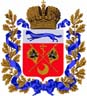 